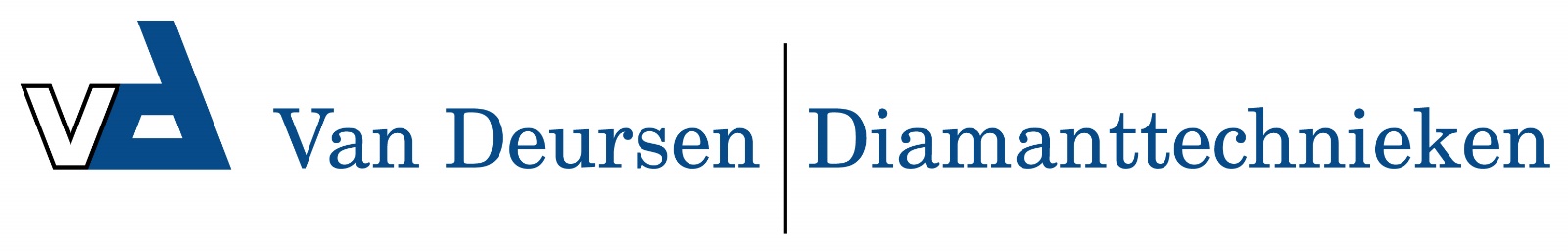 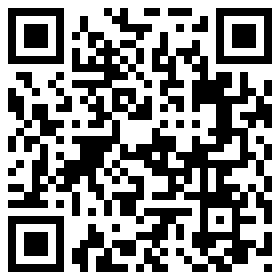 Diamatic A-130 K-FA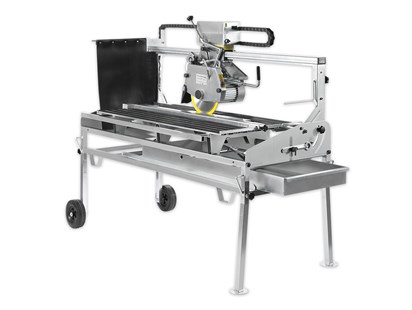 Veelzijdige high-end steenzaagmachine voor tegelzetters en natuursteenverwerkers, inclusief 1 diamantzaagblad voor zagen en afschuinen (45° positie). Artikel nummer S370072.
Belangrijkste punten:- In één snijproces, staat het precies zagen en afschuinen op hetzelfde moment toe
- Robuust dubbel frame met geïntegreerde poten voor eenvoudig vervoer met een vorkheftruck of stapelaar
- Praktisch en precies snijden met de hoekstop die kan worden aangepast van 0 tot 180o
- Het kantelen van het juk wordt ondersteund door twee massieve pneumatische dempersTechnische informatie:
Voor zagen, afschuinen (45° positie) en randen polijsten.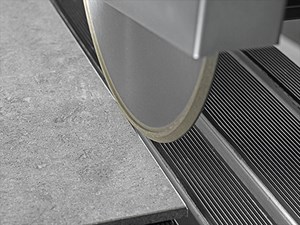 Toerentalregeling voor het optimaliseren van de zaagkwaliteit.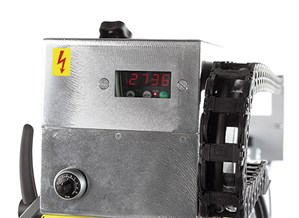 Het materiaal blijft altijd horizontaal op de snijtafel liggen.
Gegarandeerd 100% zicht op het materiaal en verzekerd van optimale precisie.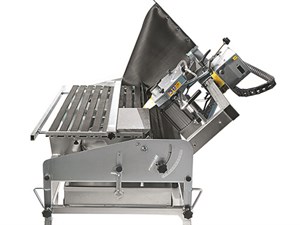 Anti-slip tafelblad, zodat het materiaal perfect en veilig ligt.
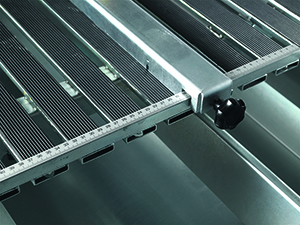 Motor2,2 kW/230 VZaagblad Ø (mm) zagen300 x 25,4Zaagblad Ø (mm) afschuinen (45° positie)     250 x 25,4Zaagdiepte zagen85 mmZaagdiepte afschuinen (45° positie)25 mmZaaglengte1350 mmGewicht150 kg